Publicado en Barcelona el 01/03/2021 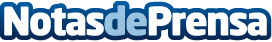 Damm reivindica el presente y futuro de la gastronomía con un manifiesto firmado por 40 chefs A través de su marca insignia, la cervecera presidida por Demetrio Carceller Arce recluta a sus clientes más distinguidos para promover una declaración de intenciones donde resaltan su compromiso por la calidad y el detalle. Los hermanos Roca y Adrià, Carme Ruscalleda, Dabiz Muñoz, Paco Pérez, Hideki Matsuhisa y Maca de Castro son algunos de los 42 protagonistas de 'Chefs', la última campaña de Estrella DammDatos de contacto:DAMMhttps://www.dammcorporate.com/es/sala-prensa93 290 92 17Nota de prensa publicada en: https://www.notasdeprensa.es/damm-reivindica-el-presente-y-futuro-de-la Categorias: Nacional Gastronomía Entretenimiento Turismo Restauración Consumo http://www.notasdeprensa.es